WELSH GALLERY RIFLE CLUB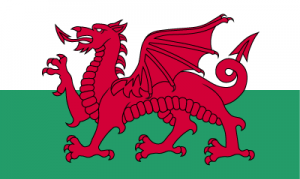 OPEN CHAMPIONSHIPS 2018AUGUST 03/04/05.HAVERFORDWEST TARGET SHOOTING CLUB RANGE. The Welsh Championships this year will be held at the Haverfordwest Target Shooting Club Range over the period Friday 03 August to Sunday 05 August. Competition shoots are listed on the entry form and will be taking place over that period. Competitors are to ensure that all information requested is provided and that they indicate in the box which shoots they wish to compete in and when. Every effort will be made to squad competitors to the times they have selected. Details giving Range location and access details will be provided if required.Competitors not on the internet must provide a stamped addressed envelope for return of squadding details, cheque receipt and access details. If scores are required to be sent after the competition then a second stamped addressed envelope will be required. All competitors will be issued with relevant score cards for that practice, competitors must score adjacent competitors target and sign their score card accordingly. Competitors must provide their own ammunition.Competitors wishing to camp overnight may do so although facilities on the range are limited. There will also be a BBQ available on Sat night; please tick relevant box on entry form, tickets will be issued with the score cards for those attending. Shelter during non-shooting periods is limited so please ensure that you bring wet weather equipment with you. Full eye and hearing protection is mandatory for all competitions.The Home Countries shoot will take place at 1600hrs on Saturday 04 August. The BBQ will be held after the Home Countries match on the Saturday evening along with the raffle prizes and medals for the Home Countries shoot. Further information on timings will be issued during the day. The Aggregate prize in both CF and SB will be the aggregate results from the 25m Precision, T&P1 and Multi Tgt shoot. The 1500 Aggregate prize will be the aggregate results from the 1500 GRSB and GRCF. In addition to the Individual and Aggregate prizes there will be a pair’s competition, The Sullivan Pairs, which will run concurrently with the Individual T&P1. Team will comprise one X or A class competitor and one B Class or unclassified competitor, both of whom must be members of the same shooting club. Entry fee will be £4.00, a separate score card will be issued on payment to stats. Please also note that competitors entering six or more shoots are eligible for 10% reduction in entry fee and those entering ten or more are eligible for a 15% reduction. Entries may be made on the day but will incur a surcharge on the original entry fee.Juniors aged under 21 are eligible for a 50% reduction in the overall entry fee (less the above 10% and 15% criteria for all other entrants), proof of age may be required. Please ensure you enter your correct Classification for the event you are enteringAll events will start on time; anyone not arriving in time for the shoot will be squadded in a later detail by the Chief Range Officer, subject to availability of space. Please respect all facilities of, and provided by, Haverfordwest Target Shooting ClubAny queries please contact: - 			adjutantwgrc@ymail.com BACS Payments: - 				Account Number: 42374188						Sort Code: 404726						Reference: WGRC2018XXX (X=Your GRID Number/Initials if unknown)Cheque's to be made payable to: - 			“Welsh Gallery Rifle Club”Payment may also be cash on the day as long as this form is returned before the closing date.	Entry Form and Cheque to be returned to: -	 	D. Pritchard													29 Bardsley Gate Avenue												Stalybrdige													Cheshire	SK15 2TAPlease copy and distribute as required-Closing date for entries is 28th July 2018 WGRC WGRC WGRC WGRC WGRC WGRC WGRC WGRC WGRC WGRCOpen Championships 03-05 August 2018Open Championships 03-05 August 2018Open Championships 03-05 August 2018Open Championships 03-05 August 2018Open Championships 03-05 August 2018Open Championships 03-05 August 2018Open Championships 03-05 August 2018Open Championships 03-05 August 2018Open Championships 03-05 August 2018Open Championships 03-05 August 2018NameNameNameGridGridGridGridGridGridGridContactContactContactEmailEmailEmailEmailEmailEmailEmailFull AddressFull AddressFull AddressFull AddressFull AddressFull AddressFull AddressFull AddressFull AddressFull AddressShootClass03 Friday03 Friday04 Saturday04 Saturday05 Sun05 SunEntry FeeTotalAMPMAMPMAMAM(0101) 25m Precision GRSB£6.00(0102) 25m Precision GRCF£6.00(0104) 25m Precision GRCF Classic£6.00(0121) 25m Precision LBP£6.00(0122) 25m Precision LBR£6.00(0701) T&P1 GRSB£6.00(0702) T&P1 GRCF£6.00(0704) T&P1 GRCF Classic£6.00(0721) T&P1 LBP£6.00(0722) T&P1 LBR£6.00(1101) Multi Tgt GRSB£6.00(1102) Multi Tgt GRCF£6.00(1104) Multi Tgt GRCF Classic£6.00(1121) Multi Tgt LBP£6.00(1122) Multi Tgt LBR£6.00(1501) 1500 GRSB£10.00(1502) 1500 GRCF£10.00(1504) 1500 GRCF Classic£10.00(1521) 1500 LBP£10.00(1522) 1500 LBR£10.00Entry FeeEntry FeeEntry FeeEntry FeeLess 10%, 15% or 50 %Less 10%, 15% or 50 %Less 10%, 15% or 50 %Less 10%, 15% or 50 %B. B. Q. (Saturday evening)£5.00Total Entry FeeTotal Entry FeeTotal Entry FeeTotal Entry FeePay on Day – Y / NCheque attached – Y / N Cheque attached – Y / N Cheque attached – Y / N Cheque attached – Y / N Cheque attached – Y / N Cheque attached – Y / N Cheque attached – Y / N Cheque attached – Y / N Cheque attached – Y / N Sort Code: 404726     A/C No.: 42374188   Ref WGRC2018XXX(X=Your GRID Number)Sort Code: 404726     A/C No.: 42374188   Ref WGRC2018XXX(X=Your GRID Number)Sort Code: 404726     A/C No.: 42374188   Ref WGRC2018XXX(X=Your GRID Number)Sort Code: 404726     A/C No.: 42374188   Ref WGRC2018XXX(X=Your GRID Number)Sort Code: 404726     A/C No.: 42374188   Ref WGRC2018XXX(X=Your GRID Number)Sort Code: 404726     A/C No.: 42374188   Ref WGRC2018XXX(X=Your GRID Number)Sort Code: 404726     A/C No.: 42374188   Ref WGRC2018XXX(X=Your GRID Number)BACS – Y / NBACS – Y / NBACS – Y / NI certify that I am a holder of a current FAC and a member of a Home Office approved club. I agree to abide by the rules of the match director and the Range Rules appertaining to the WGRC and HTSC. I also agree to wear eye and ear protection. Attendance at the competition acknowledges an undertaking to comply with all rules and attendance will be at my own risk. The results of the Competition will be kept indefinitely for future reference and historical records and may be distributed to interested parties and Web sites along with photographs.I certify that I am a holder of a current FAC and a member of a Home Office approved club. I agree to abide by the rules of the match director and the Range Rules appertaining to the WGRC and HTSC. I also agree to wear eye and ear protection. Attendance at the competition acknowledges an undertaking to comply with all rules and attendance will be at my own risk. The results of the Competition will be kept indefinitely for future reference and historical records and may be distributed to interested parties and Web sites along with photographs.I certify that I am a holder of a current FAC and a member of a Home Office approved club. I agree to abide by the rules of the match director and the Range Rules appertaining to the WGRC and HTSC. I also agree to wear eye and ear protection. Attendance at the competition acknowledges an undertaking to comply with all rules and attendance will be at my own risk. The results of the Competition will be kept indefinitely for future reference and historical records and may be distributed to interested parties and Web sites along with photographs.I certify that I am a holder of a current FAC and a member of a Home Office approved club. I agree to abide by the rules of the match director and the Range Rules appertaining to the WGRC and HTSC. I also agree to wear eye and ear protection. Attendance at the competition acknowledges an undertaking to comply with all rules and attendance will be at my own risk. The results of the Competition will be kept indefinitely for future reference and historical records and may be distributed to interested parties and Web sites along with photographs.I certify that I am a holder of a current FAC and a member of a Home Office approved club. I agree to abide by the rules of the match director and the Range Rules appertaining to the WGRC and HTSC. I also agree to wear eye and ear protection. Attendance at the competition acknowledges an undertaking to comply with all rules and attendance will be at my own risk. The results of the Competition will be kept indefinitely for future reference and historical records and may be distributed to interested parties and Web sites along with photographs.I certify that I am a holder of a current FAC and a member of a Home Office approved club. I agree to abide by the rules of the match director and the Range Rules appertaining to the WGRC and HTSC. I also agree to wear eye and ear protection. Attendance at the competition acknowledges an undertaking to comply with all rules and attendance will be at my own risk. The results of the Competition will be kept indefinitely for future reference and historical records and may be distributed to interested parties and Web sites along with photographs.I certify that I am a holder of a current FAC and a member of a Home Office approved club. I agree to abide by the rules of the match director and the Range Rules appertaining to the WGRC and HTSC. I also agree to wear eye and ear protection. Attendance at the competition acknowledges an undertaking to comply with all rules and attendance will be at my own risk. The results of the Competition will be kept indefinitely for future reference and historical records and may be distributed to interested parties and Web sites along with photographs.I certify that I am a holder of a current FAC and a member of a Home Office approved club. I agree to abide by the rules of the match director and the Range Rules appertaining to the WGRC and HTSC. I also agree to wear eye and ear protection. Attendance at the competition acknowledges an undertaking to comply with all rules and attendance will be at my own risk. The results of the Competition will be kept indefinitely for future reference and historical records and may be distributed to interested parties and Web sites along with photographs.I certify that I am a holder of a current FAC and a member of a Home Office approved club. I agree to abide by the rules of the match director and the Range Rules appertaining to the WGRC and HTSC. I also agree to wear eye and ear protection. Attendance at the competition acknowledges an undertaking to comply with all rules and attendance will be at my own risk. The results of the Competition will be kept indefinitely for future reference and historical records and may be distributed to interested parties and Web sites along with photographs.I certify that I am a holder of a current FAC and a member of a Home Office approved club. I agree to abide by the rules of the match director and the Range Rules appertaining to the WGRC and HTSC. I also agree to wear eye and ear protection. Attendance at the competition acknowledges an undertaking to comply with all rules and attendance will be at my own risk. The results of the Competition will be kept indefinitely for future reference and historical records and may be distributed to interested parties and Web sites along with photographs.SignedSignedSignedSignedSignedSignedSignedDateDateDate